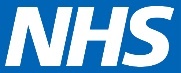 Please refer to Service Information Sheet for Specific Inclusion/Exclusion Criteria.   Denotes Mandatory FieldForms with missing mandatory information will be returned and could lead to a delay in acceptance of referral and service commencement. Please refer to the ACE website https://www.acecic.co.uk/our-services/ for more information on service acceptance and exclusion criteria.Anglian Community Enterprise (ACE) Paediatric Services Referral FormPlease Tick ALL Therapies referred to Please Tick ALL Therapies referred to Please Tick ALL Therapies referred to Please Tick ALL Therapies referred to Please Tick ALL Therapies referred to Please Tick ALL Therapies referred to Please Tick ALL Therapies referred to Please Tick ALL Therapies referred to Please Tick ALL Therapies referred to Please Tick ALL Therapies referred to Please Tick ALL Therapies referred to Occupational TherapyOccupational TherapyOccupational TherapyOccupational TherapyOccupational TherapyPhysiotherapyPhysiotherapyPhysiotherapyPhysiotherapySpeech & Language TherapySpeech & Language TherapySpeech & Language TherapySpeech & Language TherapySpeech & Language TherapyPaediatric Continence Service (Additional Needs only)Paediatric Continence Service (Additional Needs only)Paediatric Continence Service (Additional Needs only)Paediatric Continence Service (Additional Needs only)Paediatric Dietetics (CYP with severe LD)Paediatric Dietetics (CYP with severe LD)Paediatric Dietetics (CYP with severe LD)Paediatric Dietetics (CYP with severe LD)Paediatric Dietetics (CYP with severe LD)Personal DetailsPersonal DetailsPersonal DetailsPersonal DetailsPersonal DetailsPersonal DetailsPersonal DetailsPersonal DetailsPersonal DetailsPersonal DetailsPersonal DetailsName DOB. DOB. Gender EthnicityEthnicityAddress (Inc. Postcode)NHS NoPerson with Parental Responsibility (PR)Person with Parental Responsibility (PR)Person with Parental Responsibility (PR)Person with Parental Responsibility (PR)Person with Parental Responsibility (PR)Person with Parental Responsibility (PR)Person with Parental Responsibility (PR)Person with Parental Responsibility (PR)Person with Parental Responsibility (PR)Person with Parental Responsibility (PR)Person with Parental Responsibility (PR)Name Name Name Relationship to Child Relationship to Child Relationship to Child Address if differs to the Child  Address if differs to the Child  Address if differs to the Child  Home Contact Number (if differs)Indict preferred no.Home Contact Number (if differs)Indict preferred no.Home Contact Number (if differs)Indict preferred no.Mobile Contact Number (if differs)Indicate preferred no.Mobile Contact Number (if differs)Indicate preferred no.Mobile Contact Number (if differs)Indicate preferred no.Email addressEmail addressEmail addressDetails of who child lives with if different to person with Parental Responsibility (or N/A)Details of who child lives with if different to person with Parental Responsibility (or N/A)Details of who child lives with if different to person with Parental Responsibility (or N/A)Details of who child lives with if different to person with Parental Responsibility (or N/A)Details of who child lives with if different to person with Parental Responsibility (or N/A)Details of who child lives with if different to person with Parental Responsibility (or N/A)Details of who child lives with if different to person with Parental Responsibility (or N/A)Details of who child lives with if different to person with Parental Responsibility (or N/A)Details of who child lives with if different to person with Parental Responsibility (or N/A)Details of who child lives with if different to person with Parental Responsibility (or N/A)Details of who child lives with if different to person with Parental Responsibility (or N/A)Does this patient or the patient’s family pose a risk to a lone worker   Yes                       No  Does this patient or the patient’s family pose a risk to a lone worker   Yes                       No  Does this patient or the patient’s family pose a risk to a lone worker   Yes                       No  Does this patient or the patient’s family pose a risk to a lone worker   Yes                       No  Does this patient or the patient’s family pose a risk to a lone worker   Yes                       No  Does this patient or the patient’s family pose a risk to a lone worker   Yes                       No  Does this patient or the patient’s family pose a risk to a lone worker   Yes                       No  Does this patient or the patient’s family pose a risk to a lone worker   Yes                       No  Does this patient or the patient’s family pose a risk to a lone worker   Yes                       No  Does this patient or the patient’s family pose a risk to a lone worker   Yes                       No  Does this patient or the patient’s family pose a risk to a lone worker   Yes                       No  Safeguarding information:Is the patient a Looked After Child :                                       Yes                                 No  Is the child on a protection plan or on child in need plan:   Yes                                 No  Are there any safety issues/risks for the child or others (arising from child’s needs)?  Please specify:Safeguarding information:Is the patient a Looked After Child :                                       Yes                                 No  Is the child on a protection plan or on child in need plan:   Yes                                 No  Are there any safety issues/risks for the child or others (arising from child’s needs)?  Please specify:Safeguarding information:Is the patient a Looked After Child :                                       Yes                                 No  Is the child on a protection plan or on child in need plan:   Yes                                 No  Are there any safety issues/risks for the child or others (arising from child’s needs)?  Please specify:Safeguarding information:Is the patient a Looked After Child :                                       Yes                                 No  Is the child on a protection plan or on child in need plan:   Yes                                 No  Are there any safety issues/risks for the child or others (arising from child’s needs)?  Please specify:Safeguarding information:Is the patient a Looked After Child :                                       Yes                                 No  Is the child on a protection plan or on child in need plan:   Yes                                 No  Are there any safety issues/risks for the child or others (arising from child’s needs)?  Please specify:Safeguarding information:Is the patient a Looked After Child :                                       Yes                                 No  Is the child on a protection plan or on child in need plan:   Yes                                 No  Are there any safety issues/risks for the child or others (arising from child’s needs)?  Please specify:Safeguarding information:Is the patient a Looked After Child :                                       Yes                                 No  Is the child on a protection plan or on child in need plan:   Yes                                 No  Are there any safety issues/risks for the child or others (arising from child’s needs)?  Please specify:Safeguarding information:Is the patient a Looked After Child :                                       Yes                                 No  Is the child on a protection plan or on child in need plan:   Yes                                 No  Are there any safety issues/risks for the child or others (arising from child’s needs)?  Please specify:Safeguarding information:Is the patient a Looked After Child :                                       Yes                                 No  Is the child on a protection plan or on child in need plan:   Yes                                 No  Are there any safety issues/risks for the child or others (arising from child’s needs)?  Please specify:Safeguarding information:Is the patient a Looked After Child :                                       Yes                                 No  Is the child on a protection plan or on child in need plan:   Yes                                 No  Are there any safety issues/risks for the child or others (arising from child’s needs)?  Please specify:Safeguarding information:Is the patient a Looked After Child :                                       Yes                                 No  Is the child on a protection plan or on child in need plan:   Yes                                 No  Are there any safety issues/risks for the child or others (arising from child’s needs)?  Please specify:Primary Reason for ReferralPrimary Reason for ReferralPrimary Reason for ReferralPrimary Reason for ReferralPrimary Reason for ReferralPrimary Reason for ReferralPrimary Reason for ReferralPrimary Reason for ReferralPrimary Reason for ReferralPrimary Reason for ReferralPrimary Reason for ReferralMedical Diagnosis/Medication/Investigations/hearing test results or known hearing history or vision.  Difficulties affecting child’s day to day functionMedical Diagnosis/Medication/Investigations/hearing test results or known hearing history or vision.  Difficulties affecting child’s day to day functionMedical Diagnosis/Medication/Investigations/hearing test results or known hearing history or vision.  Difficulties affecting child’s day to day functionMedical Diagnosis/Medication/Investigations/hearing test results or known hearing history or vision.  Difficulties affecting child’s day to day functionMedical Diagnosis/Medication/Investigations/hearing test results or known hearing history or vision.  Difficulties affecting child’s day to day functionMedical Diagnosis/Medication/Investigations/hearing test results or known hearing history or vision.  Difficulties affecting child’s day to day functionMedical Diagnosis/Medication/Investigations/hearing test results or known hearing history or vision.  Difficulties affecting child’s day to day functionMedical Diagnosis/Medication/Investigations/hearing test results or known hearing history or vision.  Difficulties affecting child’s day to day functionMedical Diagnosis/Medication/Investigations/hearing test results or known hearing history or vision.  Difficulties affecting child’s day to day functionMedical Diagnosis/Medication/Investigations/hearing test results or known hearing history or vision.  Difficulties affecting child’s day to day functionMedical Diagnosis/Medication/Investigations/hearing test results or known hearing history or vision.  Difficulties affecting child’s day to day functionWhat interventions have been tried or are currently in place (home and/or school/nursery)What was the outcome?What interventions have been tried or are currently in place (home and/or school/nursery)What was the outcome?What interventions have been tried or are currently in place (home and/or school/nursery)What was the outcome?What interventions have been tried or are currently in place (home and/or school/nursery)What was the outcome?What interventions have been tried or are currently in place (home and/or school/nursery)What was the outcome?What interventions have been tried or are currently in place (home and/or school/nursery)What was the outcome?What interventions have been tried or are currently in place (home and/or school/nursery)What was the outcome?What interventions have been tried or are currently in place (home and/or school/nursery)What was the outcome?What interventions have been tried or are currently in place (home and/or school/nursery)What was the outcome?What interventions have been tried or are currently in place (home and/or school/nursery)What was the outcome?What interventions have been tried or are currently in place (home and/or school/nursery)What was the outcome?Referral SourceReferral SourceReferral SourceReferral SourceReferral SourceReferral SourceReferral SourceReferral SourceReferral SourceReferral SourceReferral SourceReferrer’s name Referrer’s name Job TitleJob TitleContact NumberContact NumberSecure email addressSecure email addressReferrer’s  Contact Address/BaseReferrer’s  Contact Address/BaseGP/Ward nameGP/Ward nameSchool/NurserySchool/NurserySchool/NurserySchool/NurserySchool/NurserySchool/NurserySchool/NurserySchool/NurserySchool/NurserySchool/NurserySchool/NurseryName of School, Nursery or Home Schooled Name of School, Nursery or Home Schooled Name of School, Nursery or Home Schooled Name of School, Nursery or Home Schooled Name of School, Nursery or Home Schooled Name of School, Nursery or Home Schooled Name of School, Nursery or Home Schooled Name of School, Nursery or Home Schooled Name of School, Nursery or Home Schooled Name of School, Nursery or Home Schooled Name of School, Nursery or Home Schooled SALF Attached SALF form must be attached for one plan/ EHCP if SALT referral                                                Yes                      No  SALF Attached SALF form must be attached for one plan/ EHCP if SALT referral                                                Yes                      No  SALF Attached SALF form must be attached for one plan/ EHCP if SALT referral                                                Yes                      No  SALF Attached SALF form must be attached for one plan/ EHCP if SALT referral                                                Yes                      No  SALF Attached SALF form must be attached for one plan/ EHCP if SALT referral                                                Yes                      No  SALF Attached SALF form must be attached for one plan/ EHCP if SALT referral                                                Yes                      No  SALF Attached SALF form must be attached for one plan/ EHCP if SALT referral                                                Yes                      No  School Year GroupSchool Year GroupOn a One Plan       Yes                      No  On a One Plan       Yes                      No  On a One Plan       Yes                      No  On a One Plan       Yes                      No  On a One Plan       Yes                      No  On a One Plan       Yes                      No  On a One Plan       Yes                      No  Education Health    Yes                      No  Care Plan Education Health    Yes                      No  Care Plan Education Health    Yes                      No  Care Plan Education Health    Yes                      No  Care Plan Education Health    Yes                      No  Care Plan Education Health    Yes                      No  Care Plan Education Health    Yes                      No  Care Plan Other Professionals involved:Other Professionals involved:Other Professionals involved:Other Professionals involved:Other Professionals involved:Other Professionals involved:Other Professionals involved:YesYesNameNamePaediatricianPaediatricianPaediatricianPaediatricianPaediatricianPaediatricianPaediatricianSocial WorkerSocial WorkerSocial WorkerSocial WorkerSocial WorkerSocial WorkerSocial WorkerOtherOtherOtherOtherOtherOtherOtherObservations from person with parental responsibilityObservations from person with parental responsibilityObservations from person with parental responsibilityObservations from person with parental responsibilityObservations from person with parental responsibilityObservations from person with parental responsibilityObservations from person with parental responsibilityObservations from person with parental responsibilityObservations from person with parental responsibilityObservations from person with parental responsibilityObservations from person with parental responsibilityHow does the child or young person’s difficulty affect him/her at home or at nursery/school?How does the child or young person’s difficulty affect him/her at home or at nursery/school?How does the child or young person’s difficulty affect him/her at home or at nursery/school?How does the child or young person’s difficulty affect him/her at home or at nursery/school?How does the child or young person’s difficulty affect him/her at home or at nursery/school?How does the child or young person’s difficulty affect him/her at home or at nursery/school?How does the child or young person’s difficulty affect him/her at home or at nursery/school?How does the child or young person’s difficulty affect him/her at home or at nursery/school?How does the child or young person’s difficulty affect him/her at home or at nursery/school?How does the child or young person’s difficulty affect him/her at home or at nursery/school?How does the child or young person’s difficulty affect him/her at home or at nursery/school?What is the impact of his/her difficulties on the child/family (is child easily understood? and what are the child’s views)  Is he/she aware?What is the impact of his/her difficulties on the child/family (is child easily understood? and what are the child’s views)  Is he/she aware?What is the impact of his/her difficulties on the child/family (is child easily understood? and what are the child’s views)  Is he/she aware?What is the impact of his/her difficulties on the child/family (is child easily understood? and what are the child’s views)  Is he/she aware?What is the impact of his/her difficulties on the child/family (is child easily understood? and what are the child’s views)  Is he/she aware?What is the impact of his/her difficulties on the child/family (is child easily understood? and what are the child’s views)  Is he/she aware?What is the impact of his/her difficulties on the child/family (is child easily understood? and what are the child’s views)  Is he/she aware?What is the impact of his/her difficulties on the child/family (is child easily understood? and what are the child’s views)  Is he/she aware?What is the impact of his/her difficulties on the child/family (is child easily understood? and what are the child’s views)  Is he/she aware?What is the impact of his/her difficulties on the child/family (is child easily understood? and what are the child’s views)  Is he/she aware?What is the impact of his/her difficulties on the child/family (is child easily understood? and what are the child’s views)  Is he/she aware?Communication NeedsCommunication NeedsCommunication NeedsCommunication NeedsCommunication NeedsCommunication NeedsCommunication NeedsCommunication NeedsCommunication NeedsCommunication NeedsCommunication NeedsLanguage spoken at home?Language spoken at home?Language spoken at home?Language spoken at home?If an interpreter needed - which language?  (or N/A) If an interpreter needed - which language?  (or N/A) If an interpreter needed - which language?  (or N/A) If an interpreter needed - which language?  (or N/A) If an interpreter needed - which language?  (or N/A) If an interpreter needed - which language?  (or N/A) If an interpreter needed - which language?  (or N/A) For Speech and Language Therapy referrals please indicate main area of concern For Speech and Language Therapy referrals please indicate main area of concern For Speech and Language Therapy referrals please indicate main area of concern For Speech and Language Therapy referrals please indicate main area of concern For Speech and Language Therapy referrals please indicate main area of concern For Speech and Language Therapy referrals please indicate main area of concern For Speech and Language Therapy referrals please indicate main area of concern For Speech and Language Therapy referrals please indicate main area of concern For Speech and Language Therapy referrals please indicate main area of concern For Speech and Language Therapy referrals please indicate main area of concern For Speech and Language Therapy referrals please indicate main area of concern Feeding & SwallowingFeeding & SwallowingFeeding & SwallowingFeeding & SwallowingFeeding & SwallowingNot speaking/slow to speakNot speaking/slow to speakNot speaking/slow to speakNot speaking/slow to speakUnderstandingUnderstandingUnderstandingUnderstandingUnderstandingSpeech SoundsSpeech SoundsSpeech SoundsSpeech SoundsMaking SentencesMaking SentencesMaking SentencesMaking SentencesMaking SentencesVoice (hoarse/weak)Voice (hoarse/weak)Voice (hoarse/weak)Voice (hoarse/weak)Stammer/StutterStammer/StutterStammer/StutterStammer/StutterStammer/StutterHearing ImpairmentHearing ImpairmentHearing ImpairmentHearing ImpairmentRelating to othersRelating to othersRelating to othersRelating to othersRelating to othersLearning DisabilitiesLearning DisabilitiesLearning DisabilitiesLearning DisabilitiesFor Paediatric Continence (for children with additional needs and over 3 years) please indicate main area of concern For Paediatric Continence (for children with additional needs and over 3 years) please indicate main area of concern For Paediatric Continence (for children with additional needs and over 3 years) please indicate main area of concern For Paediatric Continence (for children with additional needs and over 3 years) please indicate main area of concern For Paediatric Continence (for children with additional needs and over 3 years) please indicate main area of concern For Paediatric Continence (for children with additional needs and over 3 years) please indicate main area of concern Toilet Training  SoilingSoilingBed wetting (nocturnal enureisis)OtherOtherFor Occupational Therapy  referrals For Occupational Therapy  referrals For Occupational Therapy  referrals For Occupational Therapy  referrals For Occupational Therapy  referrals What are the child’s functional difficulties?  Please tick the relevant box.  If more than one difficulty identified, please state which is the primary area for initial input:What are the child’s functional difficulties?  Please tick the relevant box.  If more than one difficulty identified, please state which is the primary area for initial input:What are the child’s functional difficulties?  Please tick the relevant box.  If more than one difficulty identified, please state which is the primary area for initial input:What are the child’s functional difficulties?  Please tick the relevant box.  If more than one difficulty identified, please state which is the primary area for initial input:What are the child’s functional difficulties?  Please tick the relevant box.  If more than one difficulty identified, please state which is the primary area for initial input:Fine MotorEquipment needs (including seating)Equipment needs (including seating)Daily Living SkillsMoving and HandlingMoving and HandlingHousing (minor/major adaptions, safety issues)Co-ordination difficulties, please state if referring to PhysiotherapyCo-ordination difficulties, please state if referring to PhysiotherapyPhysical DisabilityRelated to a planned surgery (please include date if known)Related to a planned surgery (please include date if known)SensoryPlease attach any relevant reportsPlease attach any relevant reportsPlease attach any relevant reportsPlease attach any relevant reportsPlease attach any relevant reportsFor Physiotherapy  referrals For Physiotherapy  referrals For Physiotherapy  referrals For Physiotherapy  referrals For Physiotherapy  referrals Please note we do not accept referrals for children with the following:Please note we do not accept referrals for children with the following:Please note we do not accept referrals for children with the following:Please note we do not accept referrals for children with the following:Please note we do not accept referrals for children with the following:Toe-walking children with ASD who can stand with their heels on the floorToe-walking children with ASD who can stand with their heels on the floorReason: Physiotherapy input has been shown to have no lasting effectReason: Physiotherapy input has been shown to have no lasting effectReason: Physiotherapy input has been shown to have no lasting effectChild under 20 months of age who is not yet walkingChild under 20 months of age who is not yet walkingReason: this is age appropriateReason: this is age appropriateReason: this is age appropriateSymmetrical feet rolling in/outwards up to 4 years of ageSymmetrical feet rolling in/outwards up to 4 years of ageReason: This is age appropriate.Please do refer children under 5 years with asymmetrical foot positions/children 5 years and overReason: This is age appropriate.Please do refer children under 5 years with asymmetrical foot positions/children 5 years and overReason: This is age appropriate.Please do refer children under 5 years with asymmetrical foot positions/children 5 years and overCurly toes/toes curling underCurly toes/toes curling underReason: Physiotherapy input will have no impact on this.Reason: Physiotherapy input will have no impact on this.Reason: Physiotherapy input will have no impact on this.Flat feetFlat feetReason: This is within the normal developmental range for children under 5 yearsIf the child’s foot position is impacting on function please refer to the Podiatry ServiceReason: This is within the normal developmental range for children under 5 yearsIf the child’s foot position is impacting on function please refer to the Podiatry ServiceReason: This is within the normal developmental range for children under 5 yearsIf the child’s foot position is impacting on function please refer to the Podiatry ServicePain:  If the child is experiencing constant pain please also refer to the Community Paediatric ServicePain:  If the child is experiencing constant pain please also refer to the Community Paediatric ServicePain:  If the child is experiencing constant pain please also refer to the Community Paediatric ServicePain:  If the child is experiencing constant pain please also refer to the Community Paediatric ServicePain:  If the child is experiencing constant pain please also refer to the Community Paediatric ServiceConsent Consent Consent Consent Consent Consent The person with parental responsibility has consented to this referral. The person with parental responsibility has consented to this referral. The person with parental responsibility has consented to this referral. Yes/No Yes/No Yes/No The person with parental responsibility has consented for phone messages to be left on the numbers they have provided. The person with parental responsibility has consented for phone messages to be left on the numbers they have provided. The person with parental responsibility has consented for phone messages to be left on the numbers they have provided. Yes/NoYes/NoYes/NoThe person with parental responsibility has consented for email contact to be made. The person with parental responsibility has consented for email contact to be made. The person with parental responsibility has consented for email contact to be made. Yes/NoYes/NoYes/NoThe person with parental responsibility has given consent for the child to be seen in nursery/school.The person with parental responsibility has given consent for the child to be seen in nursery/school.The person with parental responsibility has given consent for the child to be seen in nursery/school.Yes/No Yes/No Yes/No Text messagesInformation sharing with relevant professionals/agenciesText messagesInformation sharing with relevant professionals/agenciesText messagesInformation sharing with relevant professionals/agenciesYes/NoYes/NoYes/No